Взаимосвязь медицины и культуры.	Культура представляет собой совокупность внутренних качеств человека — потребностей, способностей, умений, благодаря которым он формирует знания, ценностные установки, идеалы.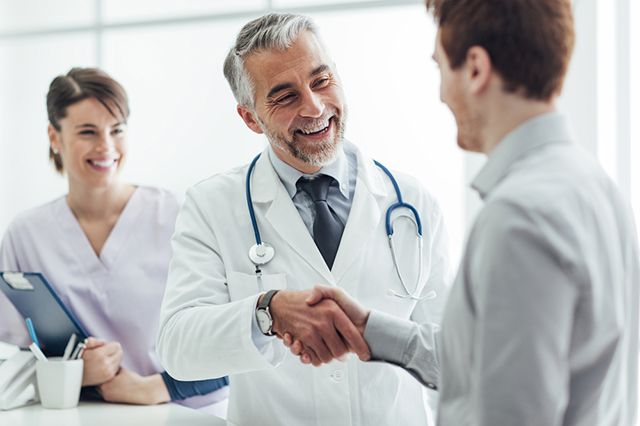 Духовное содержание человека проявляется в различных способах его деятельности.Многие профессии требуют знание навыков общения для успешной работы; для  некоторых эти знания являются второстепенными, а для врача — основными. Одним из важных компонентов медицинской деятельности является межличностное общение — диалог между врачом и пациентом.Для проявления доверия к врачу многое имеет значение — это и первое впечатление, тон и громкость речи, мимика и жестикуляция. А самое главное врач должен уметь слушать и слышать больного. Великий врач и мыслитель Авиценна писал: «Три орудия есть у врача: слово, растения и нож», тем самым он хотел подчеркнуть важность человеческого слова, то есть психологию общения. Профессия врача должна сочетать в себе три компонента — это врачебные знания, умения и владения профессиональными навыками и, конечно, особый «медицинский характер», который включает в себя стиль общения и поведения, умение вести беседу с больным. Речь врача должна быть вежливой, учтивой и располагающей к дальнейшей беседе. Коммуникативной особенностью диалога «врач-пациент» является максимальная нацеленность врача на то, что пациент поймет его должным образом. Ведь слово позволяет не только сообщить информацию, но и оттенить ее эмоциональный заряд. Хочется отметить, что общение медицинского работника — это сложный процесс. Современная медицина быстро меняется - меняются ее технологии, методы лечения, а также способы общения между врачом и пациентом. Но профессиональная культура общения врача должна оставаться. Только в лоне культуры человек может реализовать заложенные в нем сущностные качества, реализоваться как личность, исповедующая гуманистические ценности. Всеми своими гранями медицина и культура связаны друг с другом, решая общую задачу развития, качественного становления Человека. Деятельность врача предусматривает такой уровень личностных качеств, которые позволили бы методами и формами медицинской практики утверждать высшие человеческие идеалы Истины, Добра и Красоты.Психолог ЖК Валюк Т.С.